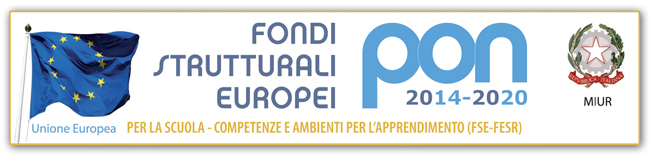 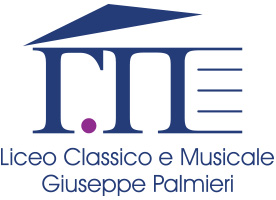 ANNO  SCOLASTICO  ____________PROGRAMMAZIONE DIDATTICO-EDUCATIVADEL CONSIGLIO  DI CLASSE CL. _______ SEZ.  _____ COORDINATORE/COORDINATRICE:  …………………………SITUAZIONE IN INGRESSO………………………………………………………………………………………………………………………………………………………………………………………………………………………………………………………………………………………………………………………………………………………………………………………………………………………………………………………………………………………………………………………………………………………………………………………………………………………………PROFILO DELLA CLASSE E FOCALIZZAZIONE DEI BISOGNI…………………………………………………………………………………………………………………………………………………………………………………………………………………………………………………………………………………………………………………………………………………………………………………………………………………………………………OBIETTIVI  DIDATTICO-EDUCATIVI TRASVERSALIAccertata l’acquisizione delle competenze di cittadinanza al termine del biennio dell’obbligo e sulla base delle linee guida contenute nel P.T.O.F., sono stati individuati i seguenti obiettivi comuni che ogni studente deve consolidare nel corso del triennio:Acquisire una formazione culturale orientata nella direzione di un sapere unitario che integri la dimension storica, umanistico-letteraria con le conoscenze scientifiche;Conoscere i sistemi concettuali e simbolici attraverso i quali l’uomo interpreta se stesso e la realtà;Conoscere, comprendere ed applicare i fondamenti disciplinari e saper cogliere le possibili interazioni tra i diversi ambiti del sapere;Acquisire strumenti logici e critici  (analisi, sintesi e rielaborazione), metodologici (metodi di indagine e di utilizzo delle diverse fonti di informazione), espressivi (registri e contesti comunicativi), operativi;Utilizzare e potenziare un metodo di studio proficuo ed efficace, imparando ad organizzare  autonomamente il proprio lavoro;Usare conoscenze e abilità già acquisite per risolvere situazioni nuove e confrontarsi con le innovazioni;Documentare il proprio lavoro con puntualità, completezza, pertinenza e correttezza.EVENTUALI TEMATICHE PLURIDISCIPLINARI E/O APPROFONDIMENTIIl CdC decide, dopo ampia discussione, di sviluppare il seguente argomento da trattare in modo pluridisciplinare:MODALITA’ DI  RECUPERO, POTENZIAMENTO, APPROFONDIMENTOSi fa riferimento a quanto stabilito  in sede di Collegio dei Docenti e dei singoli Dipartimenti.PROPOSTE DI EVENTUALI ATTIVITÀ INTEGRATIVE E AGGIUNTIVE RIVOLTE ALL'INTERO GRUPPO CLASSE……………………………………………………………………………………………………………………………………………………………………………………………………………………………………………………………………………………………………………………………………………………………………………………………………………………………………………………………………………………………………………………………………………………STRUMENTI E TIPOLOGIE DI VERIFICHESi fa riferimento ai documenti prodotti dai diversi Dipartimenti e recepiti in Collegio dei docenti.PERCORSO “ALTERNANZA SCUOLA-LAVORO”Il riordino dei Licei ha introdotto percorsi didattici innovativi basati sull’apprendimento in contesti operativi dove le conoscenze, abilità e competenze acquisite dallo studente in aula vengono consolidate ed arricchite da concreti “compiti di realtà”.La  relativa scheda tecnica, che sintetizza il percorso da realizzare in piena coerenza con il Piano Triennale dell’Offerta Formativa, sarà allegata successivamente al presente documento.CRITERI DI VALUTAZIONEPer gli indicatori relativi alla valutazione del profitto e della condotta e per la loro descrizione analitica si rimanda alle griglie elaborate dai Dipartimenti, approvate dal Collegio dei Docenti e inserite nel Piano Triennale dell'Offerta Formativa.Del presente documento risulta parte integrante il Contratto formativo d'aula, già sottoscritto da docenti e studenti della classe.Il Consiglio di ClasseLecce………………                                                                      Il Coordinatore/La coordinatrice ARGOMENTIDISCIPLINE COINVOLTESTRATEGIE DIDATTICHETEMPIPRESTAZIONI ATTESE                            DISCIPLINE                           DOCENTI  (firma)